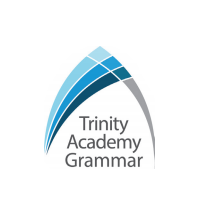 Due Date:Monday 13th September 2021Student Number:Name:Due Date:Monday 20th September 2021Student Number:Name:Due Date:Monday 27th September 2021Student Number:Name:Due Date:Monday 4th October 2021Student Number:Name:Due Date:Monday 11th October 2021Student Number:Name:Due Date:Monday 1st November 2021Student Number:Name:Due Date:Monday 8th November 2021Student Number:Name:Due Date:Monday 15th November 2021Student Number:Name:Due Date:Monday 22nd November 2021Student Number:Name:Due Date:Monday 29th November 2021Student Number:Name:Due Date:Monday 6th December 2021Student Number:Name:Due Date:Monday 13th December 2021Student Number:Name: